Assessment Guidance Risk AssessmentRisk AssessmentRisk AssessmentRisk AssessmentRisk AssessmentRisk Assessment for the activity ofUniversity of Southampton Game Society Hobbit SocialUniversity of Southampton Game Society Hobbit SocialDate14th December 2019Unit/Faculty/DirectorateUniversity of Southampton Games SocietyAssessorLine Manager/SupervisorStudent ActivitiesSigned offPART A PART A PART A PART A PART A PART A PART A PART A PART A PART A PART A (1) Risk identification(1) Risk identification(1) Risk identification(2) Risk assessment(2) Risk assessment(2) Risk assessment(2) Risk assessment(3) Risk management(3) Risk management(3) Risk management(3) Risk managementHazardPotential ConsequencesWho might be harmed(user; those nearby; those in the vicinity; members of the public)InherentInherentInherentResidualResidualResidualFurther controls (use the risk hierarchy)HazardPotential ConsequencesWho might be harmed(user; those nearby; those in the vicinity; members of the public)LikelihoodImpactScoreControl measures (use the risk hierarchy)LikelihoodImpactScoreFurther controls (use the risk hierarchy)Spillage of drinkSlippage could take place, or the drink could spill on an individual. If the drink is hot, then scalding or burns would be a potential outcome.Attendees of the event or members of the public as the venue is a public space236Immediately clear up spillages and keep glasses away from the edges of table surfaces.122Ask the bar staff if they have lids for their hot drinks to minimise spillage.Steep staircase and stepsTripping or falling leading to an individual injuring themselves. This is made more likely if the stairs are wet or the individual is drunkAttendees who are walking down the steps 236There are handrails to use on the stairs to keep people stable. 122Also, we will have sober committee members looking after people who have drunk too muchAlcoholAttendees who want to drink are at risk of reduced stability walking and will fall if drinking too much along with other membersAttendees and potentially members of the public in proximity236Three committee members are assigned to supervise the event and at least one of them will be sober and will be able. But the chances133Soberer members of the group may help to maintain balance or take them home/hospital if they are a danger to others or themselvesDrunken IndividualsThe violence or accidental harm that is done by intoxicated individuals is unlikely but can be very serious.Attendees of the event and members of the public in proximity to the intoxicated individual/s236As above but the venue also has bouncers to take control of any violent situation and are bus and taxi services by the venue to take them home or the hospital. Meaning even intoxicated event members can take them there 122A bus stop and taxi services are nearby the venue to take them home or the hospital. Meaning even intoxicated event members can take them therePART B – Action PlanPART B – Action PlanPART B – Action PlanPART B – Action PlanPART B – Action PlanPART B – Action PlanPART B – Action PlanPART B – Action PlanRisk Assessment Action PlanRisk Assessment Action PlanRisk Assessment Action PlanRisk Assessment Action PlanRisk Assessment Action PlanRisk Assessment Action PlanRisk Assessment Action PlanRisk Assessment Action PlanPart no.Action to be taken, incl. CostBy whomTarget dateTarget dateReview dateOutcome at review dateOutcome at review date1At least three members of the committee are to be in attendance to help coordinate the event and ensure attendees act responsibly.James MacDonald, Abdur Rehman Harris Khan, Tomasz Czerniawski9th October 20199th October 201911th October 20192At least one member of the committee is to be designated to remain sober for the evening to help better enforce Part 1Tomasz Czerniawski9th October 20199th October 201911th October 20193Encourage participants to eat before during and after the event to lessen the effect of drinking.Abdur Rehman Harris Khan9th October 20199th October 201911th October 20194Ensure the bouncers are aware of who are the attendees of the event and to direct any troublesome attendees to the designated attending committee members Abdur Rehman Harris Khan, James MacDonald9th October 20199th October 201911th October 20195Bring towel or kitchen roll for any spillagesAbdur Rehman Harris Khan9th October 20199th October 201911th October 2019Responsible manager’s signature: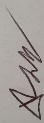 Responsible manager’s signature:Responsible manager’s signature:Responsible manager’s signature:Responsible manager’s signature:Responsible manager’s signature:Responsible manager’s signature:Responsible manager’s signature:Print name: Abdur Rehman Harris Khan (9th December 2019)Print name: Abdur Rehman Harris Khan (9th December 2019)Print name: Abdur Rehman Harris Khan (9th December 2019)Print name: Abdur Rehman Harris Khan (9th December 2019)Date:Print name:Print name:DateEliminateRemove the hazard wherever possible which negates the  for further controlsIf this is not possible then explain whySubstituteReplace the hazard with one less hazardousIf not possible then explain whyPhysical controlsExamples: enclosure, fume cupboard, glove boxLikely to still require admin controls as wellAdmin controlsExamples: training, supervision, signagePersonal protectionExamples: respirators, safety specs, glovesLast resort as it only protects the individualLIKELIHOOD5510152025LIKELIHOOD448121620LIKELIHOOD33691215LIKELIHOOD2246810LIKELIHOOD11234512345IMPACTIMPACTIMPACTIMPACTIMPACTImpactImpactHealth & Safety1Trivial - insignificantVery minor injuries e.g. slight bruising2MinorInjuries or illness e.g. small cut or abrasion which require basic first aid treatment even in self-administered.  3ModerateInjuries or illness e.g. strain or sprain requiring first aid or medical support.  4Major Injuries or illness e.g. broken bone requiring medical support >24 hours and time off work >4 weeks.5Severe – extremely significantFatality or multiple serious injuries or illness requiring hospital admission or significant time off work.  LikelihoodLikelihood1Rare e.g. 1 in 100,000 chance or higher2Unlikely e.g. 1 in 10,000 chance or higher3Possible e.g. 1 in 1,000 chance or higher4Likely e.g. 1 in 100 chance or higher5Very Likely e.g. 1 in 10 chance or higher